Муниципальное бюджетное дошкольное образовательное учреждение Дзержинский детский сад №2 «Колокольчик» комбинированного видаКонспект «Волшебный лес детской радости»Старший дошкольный возраст Выполнил:Воспитатель  Ягодина Лариса Александровна  с. Дзержинское 2022Занятие  с детьми старшего дошкольного возраста «Волшебный лес детской радости»Цель:- снижение тревожности у дошкольников, развитие коммуникативных качеств, чувства взаимопомощи.Задачи:- закреплять знания детей об эмоциях;- развивать логическое мышление;- тренировать умение распознавать эмоциональное состояние по мимике;- ознакомить детей со способами избавления от страха;-  учить сотрудничать и помогать друг другу;- воспитывать доброжелательное отношение к другим.Оборудование: ИКТ (компьютер, проектор, музыкальная колонка), картинки эмоций; конверт, в котором находится письмо; аудиозапись волшебники двора «Бибика», картинка «Зашифрованные изображения», карточка с загадкой, танграм «заяц», аудиозапись «звуки леса», аудиозапись с неприятной, мрачной музыкой; черные воздушные шарики, судоку, аудиозапись «волшебная мелодия», коробочка с подарками.Приложение 1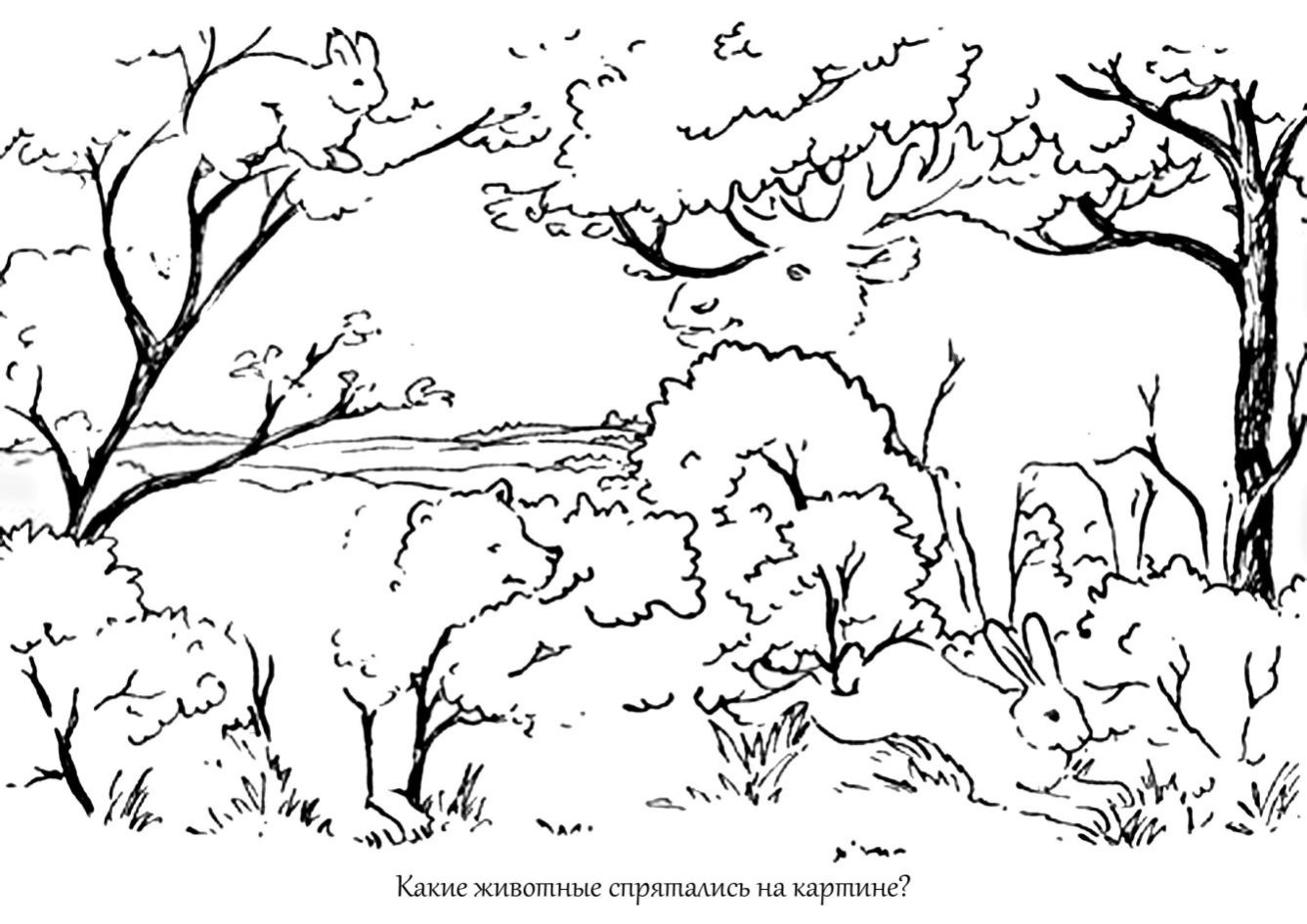 Приложение 2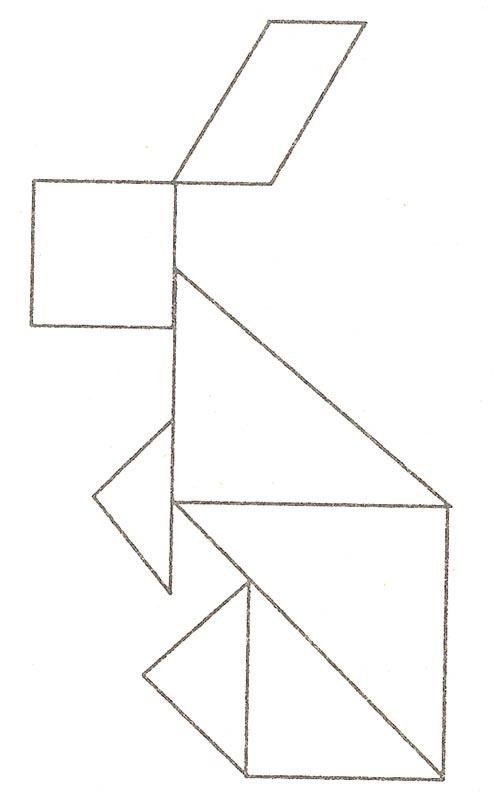 Рефлексивный анализ занятия  с детьми старшего дошкольного возраста«Волшебный лес детской радости»Главной	целью	моего	занятия	было	снизить	тревожность	у дошкольников, составить такой конспект занятия, где я могла бы с детьми повторить разнообразные эмоции, а также позволить детям побороть свой страх, сделать шаг ему на встречу. Поэтому я решила провести занятие в форме игры-путешествия по волшебному лесу детской радости, так как игра выступает ведущим видом деятельности в дошкольном возрасте. Данное занятие было проведено в связи с результатами наблюдений за детьми - в играх, связанных с эмоциями, у детей возникает сложность их изобразить, передать с помощью мимики, а также все чаще и чаще дети начали делиться друг с другом, а также с воспитателями своими страхами, один боялся потерять маму, другой рассказывал о страхах компьютерных игр… Все это сподвигло меня разработать план занятия по реализации поставленных целей.Структура мероприятия: Организационный этап, Основной этап и заключительный, рефлексия. Начинаю свое занятие с утреннего круга, тем самым	настраиваю	детей	на	дальнейшую	игру-путешестви. В основном этапе проблемная ситуация в виде появления конверта с письмом, в котором Знайка просит помощи от детей, нужно пройти все задания и тем самым расколдовать волшебный лес, в котором ранее было много детской радости и смеха. Для реализации поставленной цели дошкольники на протяжении всего занятия выполняют разные задания-упражнения, игры, а именно зашифрованные изображения, в данном случае это дикие звери, так как наше путешествие происходит по волшебному лесу, танграм заяц, который позволяет развивать логическое мышление, а также работать сообща, помогать друг другу в сложившейся сложной     ситуации,     игра	«изобрази     животное	и     эмоцию»,	которое способствует распознавать эмоциональное состояние по мимики, задание «преодоление страха» позволяет дошкольникам с помощью шариков черного цвета представить свой страх и попытаться избавиться от него, игра «судоку -	чего     не	хватает»     развивает     логическое	мышление,	способность анализировать и принимать правильное решение.Занятие         разработано     с     учетом     индивидуальных особенностей     детей.      Для      более      невнимательных      детей      задание «зашифрованные изображения», тем самым привлекая их внимание и 20создавая ситуацию успеха (когда они найдут и назовут спрятанных животных), для активных, сообразительных детей использовалось задание танграм «заяц», для более артистичных детей – изобрази животное и подходящую для него эмоцию. С учетом всех требований использовалась не громкая музыка, также музыка - релакс «Звуки леса», задания.Занятие проходило в группе, с использованием наглядных пособий, ИКТ (компьютер, проектор, музыкальная колонка), максимально украшена группа объемными формами по данной тематике (деревья, трава, птицы), привлечены дополнительные герои (Знайка).Выводы: иметь в запасе дополнительные задания,	чтобы	привлечь	детей,	которые	быстрее	справляются	с поставленными задачами. Быть минимально задействованным в ходе занятия, давать больше свободы детям, быть неким наблюдателем и от части путеводителем со стороны.Этапы занятияДеятельность воспитателяДеятельность детейОрганизационный Дети заходят в группу. Встают в круг и берутся за руки. Доброе утро, дорогие дети!Все ли в порядке у нас в группе?Вы вокруг оглянитесь,Друг другу улыбнитесь,Чтобы никто не унывал,Со всеми радовался и играл!Ответы детейОсновной этапКакое у вас сегодня настроение?  Давайте вспомним какие мы с вами знаем эмоции и покажем их (показ иллюстраций об эмоциях). И после последней картинки с эмоциями у воспитателя в руках остается конверт. Ой, ребята. Посмотрите, что это? На картинку не похоже, да и изображения никакого нет на ней. Как вы думаете, что это может быть?Давайте посмотрим, что внутри?! Письмо. Нужно срочно его прочитать, вдруг там что-то важное?! зачитывает письмо:Здравствуйте, ребята. Меня зовут Знайка, я живу в волшебном лесу и мне как никогда нужна ваша помощь. Случилось так, что в наш лес прилетела злая колдунья и заколдовала его, теперь он стал понурым, грустным и в нем совсем не слышно детского смеха. И чтобы он вновь стал таким, как прежде, нужно выполнить ряд заданий. Без вашей помощи мне никак не обойтись.С уважением, Знайка. Ребята, ну что вы готовы помочь Знайке? Тогда отправляемся в волшебный лес?Я приглашаю вас занять свое место в авто и отправиться на помощь Знайке.Волшебники двора «Бибика» (слушание песни и выполнение движений под нее)Вот мы и приехали. Посмотрите по сторонам, что это? Кто живет в лесу? Посмотрите, ребята, какая-то картинка, на обратной стороненаписано«зашифрованные изображения.Задание «Зашифрованные изображения» (Приложение 1) Здесь кто-то изображен? Кроме деревьев и листвы я ничего не вижу…И точно, а я совсем не заметила. Идем дальше. Посмотрите, а это что под нашими ногами?Странно, для чего они нам нужны?! Посмотрите, здесь что-то написано.Загадка: Это что за зверь леснойВстал, как столбик, под сосной?!И стоит среди травыУши больше головы.(заяц)Танграм «Заяц»(Приложение 2)Есть предположения, что нам нужно с этим сделать?Есть предположения, что нам нужно с этим сделать? (появляется подсказка на экране)Ну вот еще одно задание мы с вами выполнили успешно. Что-то я немного устала, а вы?  Может маленько поиграем?Коль мы с вами находимся в волшебном лесу, давайте будем превращаться в зверей и угадывать кто, есть кто.Игра:Под музыку «Звуки леса» дети превращаются в зверей и изображает одновременно эмоцию, а один ребенок, пробует угадать, кто, есть кто.Мне кажется заигрались мы, и совсем забыли, зачем мы сюда приехали?Верно вы говорите, тогда продолжаем путь?!Что это?Давайте посмотрим, что же там находится?Звучит неприятная мелодия. Дети, что вы чувствуете?Посмотрите, здесь что-то лежит (воздушные шарики черного цвета по количеству детей). Какого они цвета? Что могут символизировать черные шарики?!Наверняка Злая колдунья спрятала в пещере детские страхи, посмотрите, как их много, возможно здесь и ваш страх. Что же нам с ними делать?Задание «Преодолей страх» Возьмите шарик, представьте, чего вы боитесь больше всего и лопните его. Мы с вами уничтожили страхи. Теперь мы ничего не боимся.Под «волшебную» музыку появляется Знайка. Ребята, здравствуйте, я очень рад видеть вас в волшебном лесу. Смотрю и вижу веселых, добрых, умных детей. А это значит вы выполнили все задания, и лес снова приобрел свою истинную красоту. Я, как и все вы, очень люблю веселиться и играть. Предлагаю вам всем поиграть со мной. Вы согласны?Игра «Судоку» – «Чего не хватает?»Ответы детейКонверт. Давайте. Готовы.ДаДети садятся в авто и отправляются в дорогу.Лес. Звери.Лось, белка, медведь, заяц.Геометрические фигуСобрать зайчика из геометрических фигурДа Нам нужно помочь Знайке расколдовать волшебный лес, выполнив все задания.Дети (предполагаемые ответы): Яма, пещера.Ответы детейВоздушные шарики Черного.Дети (предполагаемые ответы): Неприятности, страхи, опасность.Ответы детей. ДаЗаключительный этап. Рефлексия.Молодцы вы очень внимательные, сообразительные и умные дети! А теперь я хочу, в знак благодарности, за оказанную мне помощь, подарить вам вот эту коробочку, (звучит «волшебная» музыка), в которой прячется что-то очень интересное…Знайка: Пришло время прощаться, до свидания, ребята, до новых встреч!Ну, что, пора возвращаться обратно в детский сад, каждый занимает свое место в автомобиле.Волшебники двора «Бибика». Давайте вспомним, что же мы сегодня делали в волшебном лесу?! (пока мелодия играет, параллельно с выполнением движений дети воспроизводят сделанное).Ну вот мы и в детском саду.Вспоминали и показывали эмоции;Разыскивали животных;Составляли зайца из геометрических фигур.Играли в игру «Изобрази животного»Боролись со своими страхамиВыясняли, чего не хватает на картинке